La voiture électrique,sa recharge,les déplacementsTables des matièresRappel	3Modes de charge	4Types de connecteurs	5Lieux de charge	7Trouver des bornes de charge	9Puissance et temps de charge	9Autonomie des véhicules électriques	14Planification de trajet	16Conclure	18Mise en situation	Vos clients évoquent de plus en plus souvent la voiture électrique et son fonctionnement.L’inquiétude qui pointe le plus souvent concerne les solutions de recharges et les longs trajets. Vous allez donc vous informer sur ce sujet.RappelIndiquer les deux grandes formes du courant électriqueRappeler les unités : du courant, de la tension, de la fréquence et de la puissanceIndiquer l’unité énergétique utilisée par les fournisseurs d’électricité pour facturer la consommationRappeler dans quel élément on stocke de l’énergie électriqueIndiquer sous quelle forme l’électricité est restituée et amenée à ces éléments pour quelle puisse être stockée	Il existe deux grands modes d’alimentation (et d’abonnement) pour disposer de l’électricité chez soi selon que l’on soit un consommateur classique ou un gros consommateur.Rappeler ces deux grands modesIndiquer les formules permettant de calculer la puissance électrique dans chacun de ces casPour répondre aux questions suivantes du TD vous devrez individuellement faire des recherches sur internet Modes de chargeIdentifier les 4 modes de charge, compléter le document.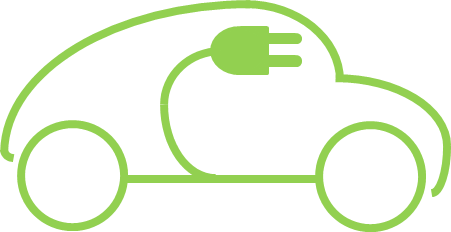 Indiquer si un de ces modes de charge est aujourd’hui obsolète (vous préciserez lequel)Le système de gestion de charge et les câbles et connecteurs qui lui sont attachés sont appelés CRO.Expliciter ce terme et indiquer si ce type de câble est fourni avec la voitureIndiquer si lors d’une recharge en mode 3 le câble est attaché à la borneIndiquer si lors d’une recharge en mode 4 le câble est attaché à la borneTypes de connecteursChercher et indiquer quels sont les 3 types de connecteurs que l’on trouve aujourd’hui sur les bornes publiques.Identifier chacun de ces connecteurs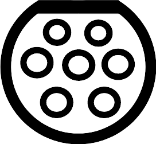 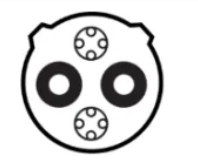 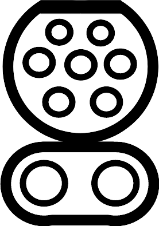 Indiquer s’il en existe d’autres et s’ils sont toujours d’actualitéIndiquer quels constructeurs automobiles utilisent le format CHAdeMO Indiquer ce qu’il en est de ce format en EuropeIndiquer quel connecteur est inclus dans le connecteur combo CCSIndiquer la forme du courant présent sur une prise type 2Expliquer à quoi servent les deux gros plots en bas du connecteur combo CCSIndiquer quel connecteur est utilisé du côté de la voiture pour les recharges en mode 2 ou 3 Indiquer quel type de prise est utilisée du côté infrastructure pour les recharges en mode 2Indiquer quel type de prise est utilisée du côté infrastructure pour les recharges en mode 3Identifier sur les photos le câble pour la recharge en mode 2 et le câble pour la recharge en mode 3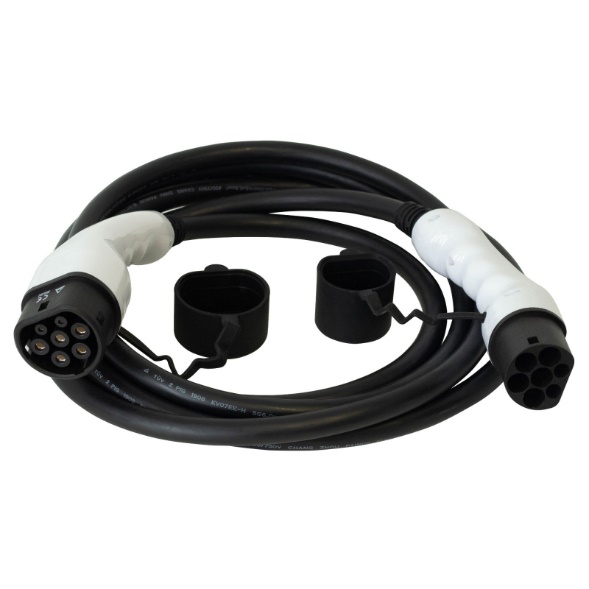 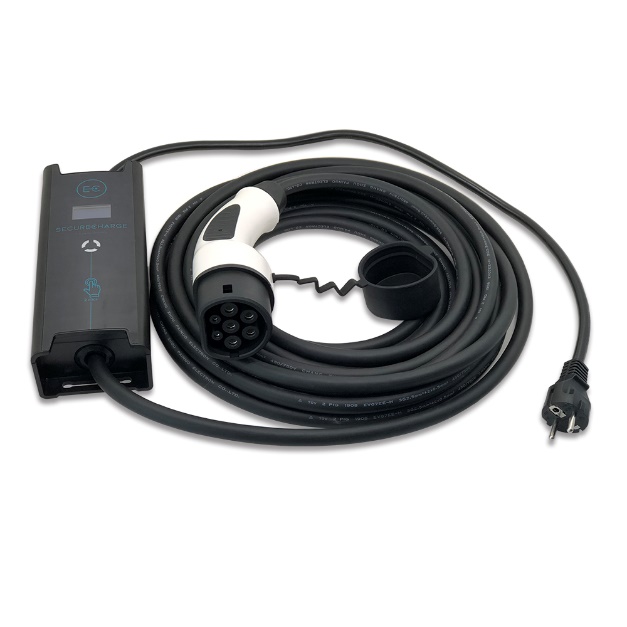 Lieux de chargeIndiquer où vous pouvez effectuer une recharge à l’aide du CROIndiquer le courant maximum autorisé sur ce type de priseIndiquer où l’on peut trouver des bornes permettant de recharger en mode 3Indiquer la puissance maximum disponible en monophasé sur ce type de borneIndiquer la puissance maximum disponible en triphasé sur ce type de borneIndiquer où l’on peut trouver des bornes permettant de charger en mode 4Rappeler la particularité des bornes de charge en mode 4 (y compris pour la charge en utilisant le connecteur T2)Indiquer la puissance maximum disponible en alternatif sur ce type de borneIndiquer les puissances maximums disponibles en continu sur ces types de bornesExpliquer pourquoi on ne parle pas de kVA mais de kW en cas de courant continuTrouver des bornes de chargeChercher et indiquer deux sites internet permettant de localiser des bornes de recharge.Demander au professeur l’identifiant et le mot de passe pour vous connecter au site chargemap.comRendez-vous sur le site internet, appliquer les filtres suivants :Borne combo CCS uniquementPuissance minimale 18kWSélectionner une borneIndiquer ci-dessous les renseignements qui vous semblent importants concernant la borne choisiePuissance et temps de chargeChoisir un véhicule électrique et faire valider par le professeur (vous éviterez les extrêmes comme un Porsche Taycan dans un sens ou la Dacia Spring dans l’autre)Indiquer la puissance de charge maximale en AC et en DCIndiquer la capacité de la batteriePrise domestique classiqueIndiquer la puissance de charge maximale lors de l’utilisation d’un CROCalculer le temps nécessaire pour une charge complète de la batterie à cette puissanceOn préconise généralement (sauf cas particulier, départ en vacances ou autre) de charger une voiture électrique entre 20 et 80%.Calculer le temps nécessaire à la recharge dans ce casPrise domestique dédiéePour accélérer la vitesse de charge certain CRO propose de pouvoir dépasser les 8A.Un réglage à 10, 12 ou même 14A est possible. Dans ce cas une prise dédiée à la recharge des véhicules électrique peut être installée (prise greenUP chez Legrand ou Witty chez Hager).Calculer le temps nécessaire à la charge 20-80% dans le cas d’un courant réglé à 12 A Borne de recharge domestiquePour encore accélérer la recharge on peut faire installer chez soi une borne pouvant délivrée jusqu’à 7,2kW en monophasé. Attention il faut une ligne électrique et des protections dédiées à la borne.Calculer l’intensité du courant qui devra-t-être délivréeCalculer le temps nécessaire à la charge 20-80% dans ce casCalculer le temps nécessaire à la charge 0-100% dans ce casBornes rapides DCChercher pour votre véhicule la courbe de charge en courant continu sur le site de fastnedIndiquer si la puissance de charge est continu dans le tempsIndiquer ce qui limite la puissance de charge sur une borne 50kWIndiquer ce qui limite la charge dans le cas d’une borne 150kW ou supérieurIndiquer la plage de pourçentage pour laquelle la puissance indiquée par le constructeur est tenuePour préserver les batteries, plus celles-ci sont pleines et plus on les charge doucement. Lorsque nous chargions à 7,2kW la puissance est suffisamment faible pour quelle puisse être maintenue jusqu’au bout. Ce n’est plus le cas en charge rapide.Placez-vous dans le cas d’une borne 50kWTracer sur votre courbe de charge des plateaux qui permettront de calculer plus facilement le temps de chargeCalculer le temps pour une charge rapide de 20 à 80%Placez-vous dans le cas de la borne la plus puissante.Tracer sur votre courbe de charge des plateaux qui permettront de calculer plus facilement le temps de chargeCalculer le temps pour une charge rapide de 20 à 80%Calculer le temps pour une charge rapide de 0 à 100%Vérifier vos résultats en utilisant le simulateur de charge disponible sur le site internet https://www.automobile-propre.com/simulateur-temps-de-recharge-voiture-electrique//!\  On prendra soin de vérifier l’ordre de grandeur pas la valeur exacteConclure pour la charge à puissance maximale en comparant la charge 0-100% et 20-80% Conclure sur le choix entre une borne 50kW et une borne plus puissante (avant de répondre consulter les différences de tarif entre les deux)Autonomie des véhicules électriquesExpliquer ce qu’est l’autonomie d’un véhiculeIndiquer les deux éléments qui influent sur l’autonomieIndiquer l’autonomie WLTP du véhicule que vous avez choisiCalculer sa consommation au 100kmIndiquer ce qui va avoir le plus d’influence sur la consommation d’une voiture électriqueChercher et indiquer la distance moyenne journalière d’un français pour aller travailler en voitureCalculer la distance d’un aller-retour Calculer la capacité nécessaire de la batterie pour effectuer ce trajet sur la base de la consommation que vous avez précédemment calculée.Calculer le temps nécessaire pour recharger journalièrement à l’aide du CRO à 8A Chercher et indiquer la plus petite capacité de batterie d’une voiture électriqueConclure sur les trajets domicile-travail en voiture électriquePlanification de trajetL'inquiétude qui revient le plus souvent concernant la voiture électrique est le manque de bornes rapides et les délais de chargement. Certains outils sont là pour aider.Choisir une destination en France pour les vacancesAller sur le site internet https://abetterrouteplanner.comParamétrer votre trajet en indiquant (Laisser le reste par défaut) :Indiquer le temps de trajet ainsi que le temps de recharge prévuCalculer le même trajet dans Google MapsIndiquer le temps de trajetIndiquer si les temps de trajet entre l’un et l’autre sont cohérentsLes temps de recharge seront forcément des temps de pause, nous allons appliquer les règles de temps de pause conseillés par la sécurité routière c'est-à-dire au moins ¼ d’heure toutes les deux heures. Si votre trajet dure plus de 5 heures on ajoutera ½ heure de temps de repas.Calculer la durée minimum des temps de pause pour votre trajetCalculer le temps de trajet totalConclure sur les temps de trajetDans Google Maps comme dans ABRP indiquer de ne pas utiliser les routes à péages. Faites attention à ce que les trajets empruntent les mêmes routes de façon à avoir des temps de trajets hors recharge similaires.Indiquer le temps de trajet Google Maps et ajouter les temps de pauseIndiquer si les temps de pause prévu par ABRP sont suffisantsCalculer le temps de trajet incluant les pauses nécessairesComparer les deux temps de trajetConclure sur la voiture électrique, sa recharge, les déplacements